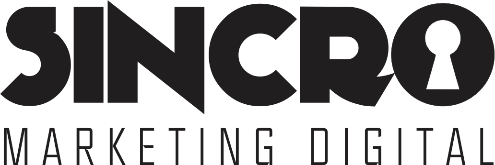 PESQUISA BÁSICA PARA PERSONADados Demográficos:Nome: Sexo: Idade: Cidade/Estado: Profissão/Ocupação: Renda financeira média:Escolaridade: Estado Civil: Redes sociais que mais acessa: Seus HobbiesEx: Gosto de ir a shows de jazz e gasta boa parte do seu tempo livre em redes sociais. Gosto de trabalhar e estudar durante a semana e as quintas ir ao cinema e nos finais de semana ir a praia.O que você valoriza?Ex: Crescer na vida, vestir bem, produtos de qualidade, emprego melhor, fazer faculdade, etc.O que é ter sucesso?Ex: É ter um negócio próprio que me dê liberdade de trabalhar em qualquer lugar e poder ter liberdade geográfica e de tempo para minha família. É conseguir gerenciar minha vida de forma tranquila e alcançar uma boa estabilidade financeira.Seus Sonhos/PrazeresOs desejos e necessidades na vida da pessoa, não precisa ser a solução de algum problema. Ex: Queria viajar uma vez por ano. Queria ter uma variedade de roupas de qualidade maior e ser mais bem visto pelas outras pessoas. Gostaria de cuidar mais da minha saúde. Gostaria de receber um bom salário para poder comprar o que tiver vontade. Quero conquistar minha casa própria e melhorar meu status quo.Suas DoresProblemas e/ou desejos que possui atualmente. Ex: Preciso de dinheiro para sobreviver e sustentar minha família. Necessito de mais clientes para meu negócio. Quero ser reconhecido pelo meu trabalho.Suas Dores FuturasDor futura caso não resolva seu problema. Quais serão as consequências se não resolver as Dores? Ex: Não consegui mais dinheiro para sustentar minha família e isso causou uma piora na minha situação financeira e não consigo comprar mais quase nada.Seus Prazeres FuturosSituação se resolver as Dores. Ex: Consegui melhorar minha situação financeira e agora posso ter uma melhor qualidade de vida e com isso comer melhor, me vestir melhor.Quais suas frustrações?(no sentido de arrependimento) O que gostaria de ter sido que ainda não foi? o que gostaria de ter conseguido que ainda não conseguiu? Ex: Gostaria de ter sido reconhecido no meu trabalho, porque eu trabalhava mais que a outra pessoa que foi promovida.O que vejo?Como é seu ambiente de trabalho? Como é seu ambiente em casa? Como é sua qualidade de vida? O que vc enxerga de você mesmo? Ex: Trabalho em uma empresa muito rígida e não recebo muito bem por isso. Minha casa é pequena, mas muito aconchegante. Me enxergo um bom profissional e fico satisfeito com meu desempenho e sei que com meu empenho vou alcançar uma melhor posição na minha carreira e na minha vida.O que penso?Tenho medo de falhar no meu negócio. Preciso estudar mais sobre um assunto que preciso para o trabalho. Mais ou menos é relacionado sobre o que já foi falado entre problemas e sonhos, etc.O que escuto?Literalmente em relação a músicas e também em relação ao resto da vida como: Historias de pessoas que se deram bem. Livros/revista que leu. Os pais sempre falando para ir arrumar um emprego. O que seus amigos e familiares te dizem como conselhos? O que escuta que te irrita? O Que ouve que te deixa feliz?O que faço e falo?O que eu falo para os outros ou penso? Ex: Não quero trabalhar para ganhar dinheiro para os outros. Sempre procuro pessoas para falar de tecnologia. Eu consigo dividir meus horários entra trabalho e lazer. Estou estudando uma alternativa para montar minha própria empresa. Vou conquistar tudo que quero. Não consigo sair da minha zona de conforto.Qual a melhor experiencia que você já teve?Qual foi a melhor experiencia vivida por você? Ex: Consegui comprar meu terreno e estou construindo minha casa própria, além disso tenho sido um pai mais presente e melhorei muito meu desempenho no trabalho devido a prática de atividade física.Qual a pior experiencia que você já teve?Qual foi a pior experiencia vivida por você? Ex: Fui demitido quando mais precisava de dinheiro na minha vida, pois foi uma época difícil e abalou meu casamento e relação com minha família.Que visão você tem do seu próprio futuro?Ex: Sei que serei forte na minhas lutas diárias e com muito emprenho conseguirei conquistar o que tanto almejo.... Acho que sou muito acomodado e sei que se não sair da zona de conforto não irei conquistar meus sonhos.Como a minha empresa (nome da empresa) pode te ajudar?Ex: Fornecendo soluções para ficar bem vestido com baixo custo e qualidade. Fornecer roupas de qualidade que possa usar em várias ocasiões. Mostrar um lifestyle com dicas.